 Cheddar-Thyme Biscuits 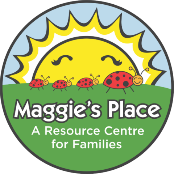 Ingredients:2 cups flour			4 tsp baking powder		3 Tbsp. white sugar		½ tsp salt			½ tsp cream of tartar½ cup margarine¾ cup milk½ cup Cheddar cheese, shredded1 Tbsp. fresh thyme, choppedMethod: Temperature to Preheat: 425 FIn bowl, stir together flour, baking powder, sugar, salt and cream of tartar. Cut in butter using a pastry cutter or a fork until it’s the size of peas. Make a well in the center of the mixture and add the milk, cheese, and thyme into the bowl. Mix until soft dough forms.Roll or pat out on a floured surface to ¾ inch thick. Cut into circles using a cookie cutter or glass and place on a baking sheet.Make for 10 minutes in the oven, or until the tops of the biscuits are golden brown.